GrafomotorikaDbejte na to, aby Vaše děti dobře držely pastelku. Úkolem je spojit květ s listy co nejrovnější čarou.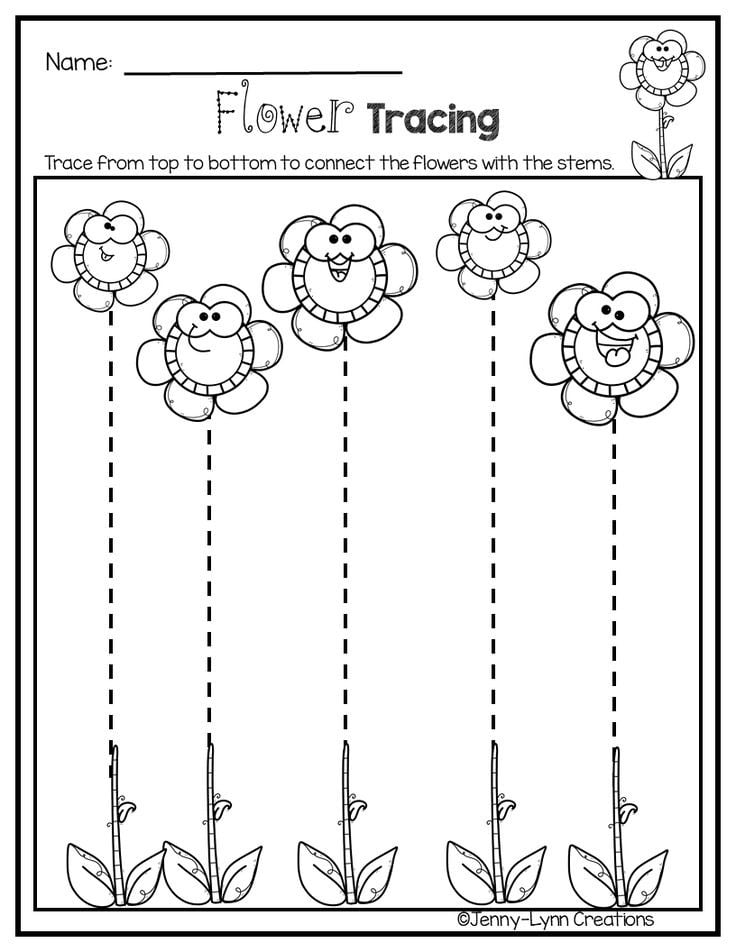 